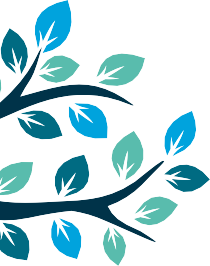 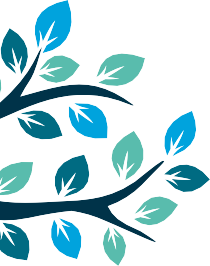 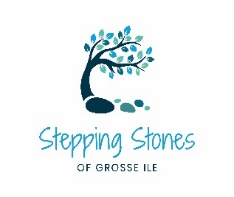 M= Milk             WG= Whole Grain      FT= Field Trip W= Water           HM= Homemade      I/T= Infant & ToddlerM= Milk             WG= Whole Grain      FT= Field Trip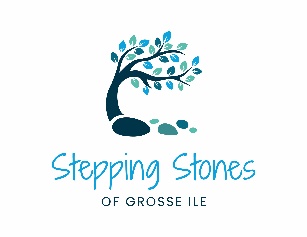 W= Water           HM= Homemade      I/T= Infant & ToddlerWeek 1Monday   1    Tuesday    2               Wednesday    3      Thursday    4    Friday    5   BreakfastCereal, Banana, MilkPancakes, Fruit, MilkYogurt, Fruit, MilkOatmeal, Banana, MilkEnglish Muffins, Jam, MilkAM SnackOrange Slices, Pretzels, Water I/T-Crackers, WaterTrailmix, WaterAnimal Crackers, Raisins, WaterCheese Cubes, Crackers, WaterPita Crackers, Hummus, WaterLunchHM- Macaroni and Cheese, Green Beans, Peaches, MilkBeef Tacos, Corn, Applesauce, MilkHM-Creamy Tomato Pasta, Broccoli, Mixed Fruit, MilkChicken Pot Pie w/ Vegetables, Mandarin Oranges, MilkSloppy Jo Sliders, Carrots, Pears, MilkPM SnackSalsa, Tortilla Chips, WaterHummus, Pita Crackers, WaterBluberry Muffins, WaterBean Dip, Crackers, WaterString Cheese, Townhouse Crackers, WaterWeek 2Monday    8Tuesday    9 Wednesday    10Thursday    11Friday    12BreakfastCereal, Banana, MilkPancakes, Fruit , MilkBagel, Cream Cheese, MilkCereal, Banana, MilkBiscuits and Jam, MilkAM SnackGraham Crackers, Craisins, Water  Oranges, Animal Crackers, WaterTrail mix, WaterCheese Stick, Crackers, WaterBanana Chips, Animal Crackers, WaterLunchHM-Sweet and Sour Chicken w/ Vegetables, Fruit cocktail, MilkCheese Quesadilla, Corn, Pineapple, MilkSpaghetti and Meat Sauce, Mixed Vegetables, Applesauce, MilkCheese and Turkey Pinwheels, Carrots, Pears, MilkEnglish Muffin Pizza, Green Beans, Mixed Fruit, MilkPM SnackCheese Cubes, Saltines, WaterSalsa, Pita Crackers, WaterPretzels, Apple Slices, WaterI/T-CrackersBean Dip, Tortilla Chips WaterRaisins, Graham Crackers, WaterWeek 3Monday    15Tuesday    16Wednesday    17Thursday    18Friday    19BreakfastCereal, Banana, MilkPancakes, Cinnamon Applesauce, MilkYogurt, Fruit, MilkOatmeal, Banana, MilkEnglish Muffin, Jam, MilkAM SnackGraham Crackers, Orange Slices, WaterApple Slices, Cheese Cubes, WaterHummus, Crackers, WaterOrange Slices, Pretzels, Water I/T-CrackersYogurt, Fruit, WaterLunchHM- Pasta Alfredo, Broccoli, Peaches, MilkBeef Taco, Corn, Mandarin Oranges, MilkHM-Chicken Fried Rice w/ Mixed Vegetables, Pineapple, MilkWG-Hot Turkey and Cheese Slider, Carrots, Fruit Cocktail, MilkHM-Chicken Noodle Casserole w/ Carrots, Peaches, MilkPM SnackCucumbers, Ranch, WaterRaisins, Animal Crackers, WaterSalsa, Tortilla Chips, WaterGoldfish Crackers, Raisins, WaterString Cheese, Town House Crackers, WaterWeek 4Monday    22Tuesday    23Wednesday    24Thursday    25Friday    26BreakfastCereal, Bananas, MilkPancakes, Fruit, MilkYogurt, Fruit, MilkOatmeal, Banana, MilkBiscuits, Jam, MilkAM SnackBanana Chips, Graham Crackers, WaterString Cheese, Townhouse Crackers, WaterSliced Apples, Animal Crackers, WaterOrange Slices, Graham Crackers, WaterCraisins, Cheese Cubes, WaterLunchHM-Beef Vegetable Soup, Peaches, Crackers, MilkChicken Tacos, Corn, Pineapple, MilkHM-Chicken, Vegetable and Rice Bake, Fruit Cocktail, MilkHot Ham and Cheese Slider, Green Beans, Applesauce, MilkHM-Pasta Alfredo, Broccoli, Pears, MilkPM SnackPita Chips, Bean Dip, WaterRaisins, Goldfish Crackers, WaterTrailmix, WaterSalsa, Tortilla Chips, WaterHummus, Pita Bread, WaterWeek 5Monday    29Tuesday    30Wednesday    Thursday    Friday    BreakfastCereal, Bananas, MilkPancakes, Fruit, MilkAM SnackBanana Chips, Graham Crackers, WaterOranges Slices, Animal Crackers, WaterLunchHM-Shepard’s Pie w/ Vegetables, Peaches, MilkCheese Quesadilla, Corn, Mandarin Oranges, Milk PM SnackGoldfish Crackers, Raisins, WaterString Cheese, Town House Crackers, Water